         Zakázku zpracoval: Harastej Luboš, tel.: 777 707 872, e-mail: harastej.l@scomplet.cz	1/2      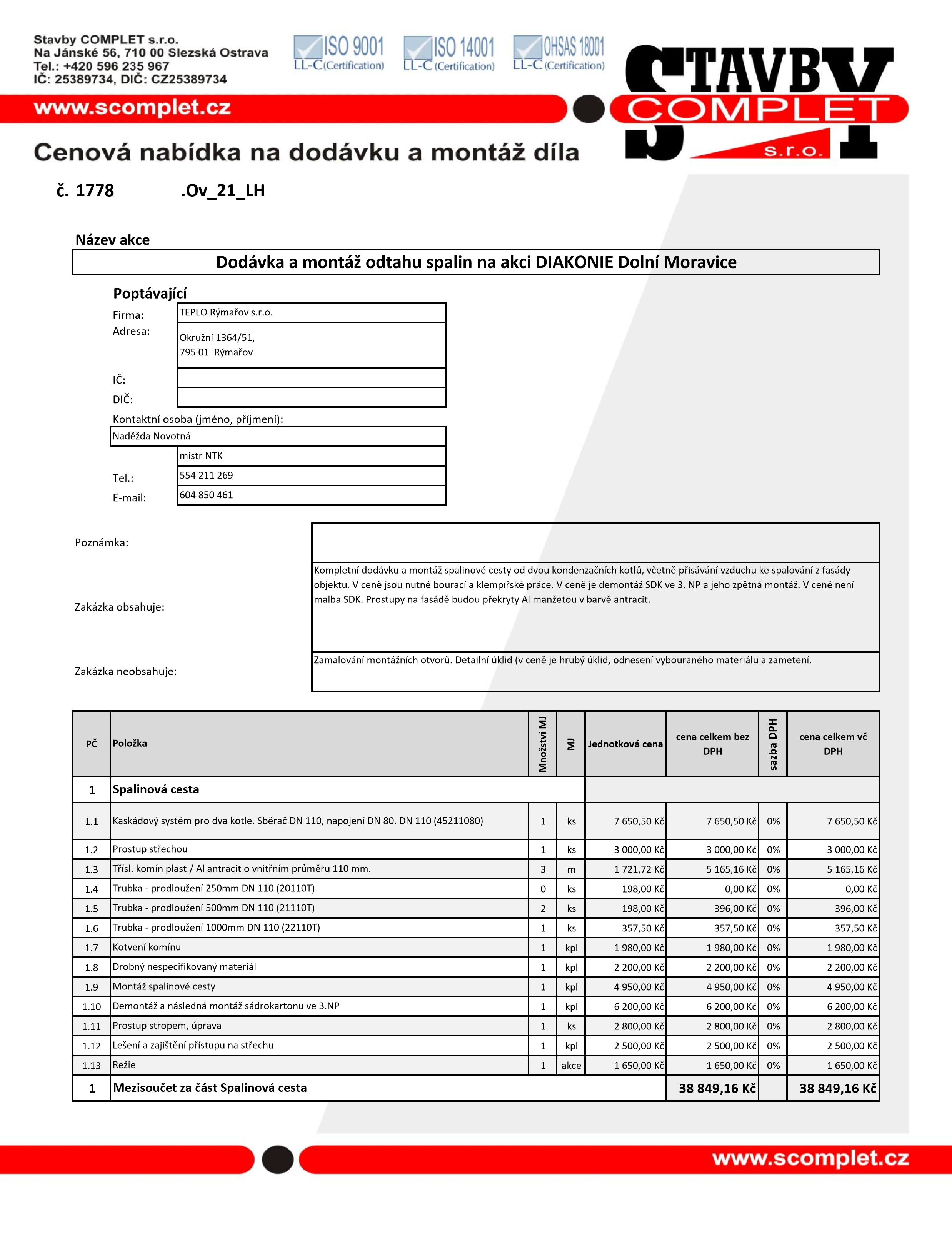          Zakázku zpracoval: Harastej Luboš, tel:. 777 707 872, e-mail: harastej.l@scomplet.cz	2/2      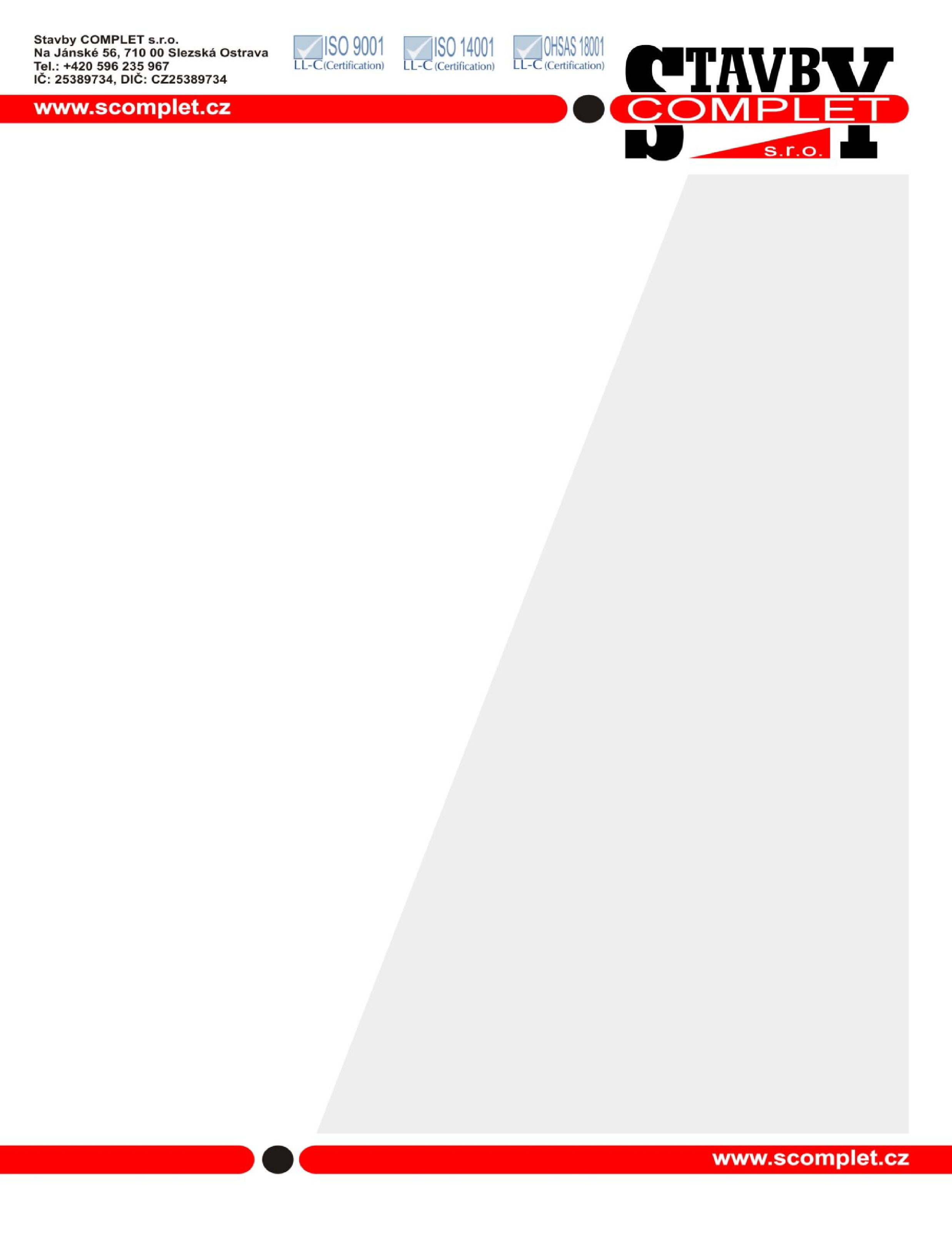 22Sání vzduchuSání vzduchuSání vzduchu2.12.1Kaskádový systém pro dva kotle. Sběrač DN 110, napojení DN 80. DN 110 (45211080)1ks7 650,50 Kč7 650,50 Kč0%7 650,50 Kč2.22.2Trubka - prodloužení 500mm DN 110 (21110T)2ks198,00 Kč396,00 Kč0%396,00 Kč2.32.3Trubka - prodloužení 1000mm DN 110 (22110T)2ks357,50 Kč715,00 Kč0%715,00 Kč2.42.4Trubka - prodloužení 2000mm DN 110 (19110T)1ks550,00 Kč550,00 Kč0%550,00 Kč2.52.5Drobný nespecifikovaný materiál1kpl2 200,00 Kč2 200,00 Kč0%2 200,00 Kč2.62.6Montáž sání vzduchu1kpl2 420,00 Kč2 420,00 Kč0%2 420,00 Kč2.72.7Režie1akce1 650,00 Kč1 650,00 Kč0%1 650,00 Kč22Mezisoučet za část Sání vzduchuMezisoučet za část Sání vzduchuMezisoučet za část Sání vzduchuMezisoučet za část Sání vzduchu15 581,50 Kč15 581,50 KčCena celkem za dílo dle této nabídky bez DPHCena celkem za dílo dle této nabídky bez DPHCena celkem za dílo dle této nabídky bez DPHCena celkem za dílo dle této nabídky bez DPHCena celkem za dílo dle této nabídky bez DPH54 430,66 Kč54 430,66 Kč54 430,66 KčCena celkem za dílo dle této nabídky vč DPHCena celkem za dílo dle této nabídky vč DPHCena celkem za dílo dle této nabídky vč DPHCena celkem za dílo dle této nabídky vč DPHCena celkem za dílo dle této nabídky vč DPH54 430,66 Kč54 430,66 Kč54 430,66 Kč